МИНИСТЕРСТВО ОБРАЗОВАНИЯ И МОЛОДЁЖНОЙ ПОЛИТИКИ СВЕРДЛОВСКОЙ ОБЛАСТИАчитский филиал ГАПОУ СО «Красноуфимский аграрный колледж»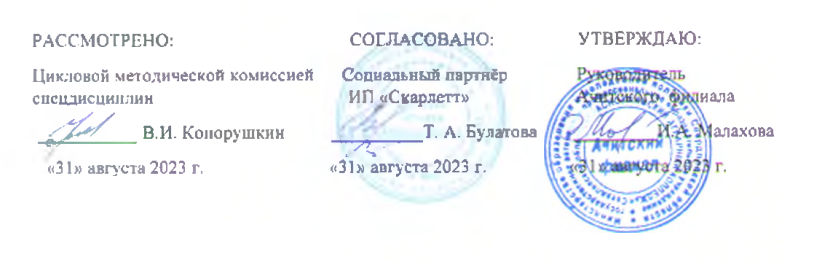 РАБОЧАЯ ПРОГРАММА УЧЕБНОЙ ДИСЦИПЛИНЫОП 10 Экономические и правовые основы профессиональной деятельностиПрофессия:  43.01.09 Повар, кондитер 2курс, группа 23-ПУровень освоения (базовый)Форма обучения: очная2023 годРабочая программа учебной дисциплины Экономические и правовые основы профессиональной деятельности составлена в соответствии с требованиями :- Федерального государственного образовательного стандарта среднего профессионального образования по профессии 43.01.09 Повар, кондитер (утв. приказом Министерства образования и науки РФ от 9 декабря 2016 г. N 1569 с изменениями от 17 декабря 2020 г.- рабочей программы воспитания УГС 43.00.00 Сервис и туризм по профессии 43.01.09 Повар, кондитер. Разработчик: Сбруйкина Нина Васильевна преподаватель Ачитского филиала ГАПОУ СО «Красноуфимский аграрный колледж»СОДЕРЖАНИЕ1.ПАСПОРТ  РАБОЧЕЙ  ПРОГРАММЫ  УЧЕБНОЙ ДИСЦИПЛИНЫ           4                                       2.СТРУКТУРА  И СОДЕРЖАНИЕ  УЧЕБНОЙ ДИСЦИПЛИНЫ                     7                  3. УСЛОВИЯ РЕАЛИЗАЦИИ ПРОГРАММЫ УЧЕБНОЙ ДИСЦИПЛИНЫ     13                4.КОНТРОЛЬ И ОЦЕНКА РЕЗУЛЬТАТОВ ОСВОЕНИЯ  УД                              15  1.ПАСПОРТ РАБОЧЕЙ ПРОГРАММЫ УД                       Экономические и правовые основы профессиональной деятельности 1.1. Область применения программыРабочая программа УД является частью основной профессиональной образовательной программы в соответствии с ФГОС по профессии 43.01.09. Повар, кондитер .1.2. Место дисциплины в структуре основной профессиональной образовательной программы: общепрофессиональный цикл1.3. Цель и планируемые результаты освоения дисциплины:       В результате освоения дисциплины обучающийся должен уметь:-проводить анализ состояния рынка товаров и услуг в области профессиональной деятельности;-ориентироваться в общих вопросах основ экономики организации питания;-определять потребность в материальных, трудовых ресурсах;-применять нормы трудового права при взаимодействии с подчиненным персоналом;-применять экономические и правовые знания в конкретных производственных ситуациях;-защищать свои права в рамках действующего законодательства РФ.       В результате освоения дисциплины обучающийся должен знать:-принципы рыночной экономики;-организационно-правовые формы организаций;-основные ресурсы, задействованные в профессиональной деятельности;-способы ресурсосбережения в организации;-понятие, виды предпринимательства;-виды предпринимательских рисков, способы их предотвращения и минимизации;-нормативно - правовые документы, регулирующие хозяйственные отношения;-основные положения законодательства, регулирующего трудовые отношения;-формы и системы оплаты труда;-механизм формирования заработной платы;-виды гарантий, компенсаций и удержаний из заработной платы.4. Результат обучения ( ОК, ЛР)ОК 01. Выбирать способы решения задач профессиональной деятельности, применительно к различным контекстамОК 02. Осуществлять поиск, анализ и интерпретацию информации, необходимой для выполнения задач профессиональной деятельностиОК 03. Планировать и реализовывать собственное профессиональное и личностное развитиеОК 04. Работать в коллективе и команде, эффективно взаимодействовать с коллегами, руководством, клиентамиОК 05. Осуществлять устную и письменную коммуникацию на государственном языке с учетом особенностей социального и культурного контекстаОК 06. Проявлять гражданско-патриотическую позицию, демонстрировать осознанное поведение на основе общечеловеческих ценностейОК 07. Содействовать сохранению окружающей среды, ресурсосбережению, эффективно действовать в чрезвычайных ситуацияхОК 08. Использовать средства физической культуры для сохранения и укрепления здоровья в процессе профессиональной деятельности и поддержание необходимого уровня физической подготовленностиОК 09. Использовать информационные технологии в профессиональной деятельностиОК 10. Пользоваться профессиональной документацией на государственном и иностранном языкеОК 11. Планировать предпринимательскую деятельность в профессиональной сфере2. СТРУКТУРА И СОДЕРЖАНИЕ УЧЕБНОЙДИСЦИПЛИНЫ2.1 Объем учебной дисциплины и виды учебной работы3. УСЛОВИЯ РЕАЛИЗАЦИИ ПРОГРАММЫ ДИСЦИПЛИНЫ3.1.  Требования к минимальному материально-техническому обеспечениюДля реализации программы дисциплины имеется учебный кабинет .Оборудование учебного кабинета:- посадочные места по количеству обучающихся;- рабочее место преподавателя;- комплект учебно-методической документации- комплект ГОСТов- комплект СанПиНов- мультимедийные презентацииТехнические средства обучения : компьютер, мультимедийный проектор3.2.Информационное обеспечение обученияОсновные источники:1.Каменева, М.В. Экономические и правовое основы производства на предприятиях общественного питания (ОП. 04): учебное пособие / М.В. Каменева. – Ростов на Дону: Феникс, 2021. -238 с, [1] с. :ил. – (Среднее профессиональное образование)Дополнительные источники:Батраева, Э. А.  Экономика предприятия общественного питания: учебник и практикум для среднего профессионального образования / Э. А. Батраева. — 2-е изд., перераб. и доп. — Москва: Издательство Юрайт, 2021. — 390 с. — (Профессиональное образование). — ISBN 978-5-534-04578-9. — Текст: электронный // Образовательная платформа Юрайт [сайт]. — URL: https://urait.ru/bcode/471510 (дата обращения: 01.11.2021).Сологубова, Г. С.  Организация обслуживания на предприятиях общественного питания: учебник для среднего профессионального образования / Г. С. Сологубова. — 3-е изд., испр. и доп. — Москва: Издательство Юрайт, 2021. — 332 с. — (Профессиональное образование). — ISBN 978-5-534-09961-4. — Текст: электронный // Образовательная платформа Юрайт [сайт]. — URL: https://urait.ru/bcode/471097 (дата обращения: 01.11.2021).Трудовой кодекс Российской Федерации.Налоговый кодекс Российской Федерации.Кодекс РФ об административных правонарушениях.Закон Российской Федерации от 09.01.1996 г. № 2-ФЗ «О защите прав потребителей»ГОСТ 31985-2013 Услуги общественного питания. Термины и определения. Введ. 2015-01-01. М.: Стандартинформ, 2014. -III, 10 с.ГОСТ 31987-2012 Услуги общественного питания. Технологические документы на продукцию общественного питания. Общие требования к оформлению, построению и содержанию. Введ. 2015 – 01 – 01. – М.: Стандартинформ, 2014.III, 16 с.ГОСТ 30389 2013 Услуги общественного питания. Предприятия общественного питан0ия. Классификация и общие требования – Введ. 2016 – 01 – 01. – М.: Стандартинформ, 2014.III, 12 с.4. КОНТРОЛЬ И ОЦЕНКА РЕЗУЛЬТАТОВ ОСВОЕНИЯУЧЕБНОЙ ДИСЦИПЛИНЫМИНИСТЕРСТВО ОБРАЗОВАНИЯ И МОЛОДЕЖНОЙ ПОЛИТИКИСВЕРДЛОВСКОЙ ОБЛАСТИАчитский филиал ГАПОУ СО «Красноуфимский аграрный колледж»КОНТРОЛЬНО-ОЦЕНОЧНЫЕ СРЕДСТВАпо учебной дисциплине Экономические и правовые основы профессиональной деятельности Профессия: 43.01.09  Повар, кондитер2 курс, группа 23-П2023 г.                             Содержание                                                    стр.1.Паспорт контрольно- оценочных средств                                                   23                         1.1.  Контроль и оценка результатов    освоения  дисциплины                    23                                             1.2.   Формы    промежуточной аттестации по дисциплине                         29                          1.3 . Описание процедуры промежуточной аттестации     1.4 Критерии оценивания.                                                                  30                                           2.Комплект «Промежуточная аттестация»                                                     30                        1.Паспорт комплекта контрольно – оценочных средств1.1.  Контроль и оценка результатов    освоения  дисциплины    Предметом оценки освоения учебной дисциплины « Экономические и правовые основы профессиональной деятельности»  являются умения и знания. 1.2 ФОРМЫ ПРОМЕЖУТОЧНОЙ АТТЕСТАЦИИ  1.3.ОПИСАНИЕ ПРОЦЕДУРЫ  ЗАЧЁТАФорма проведения зачёта – тестирование. Зачётная работа состоит из  40 вопросов.Условием положительной аттестации является усвоение знаний и освоение умений в соответствии с критериями: 1.4 Критерии оценки на зачёте.5- 40-35 правильных ответов4-36-30 правильных ответов3- 29 – 20 правильных ответов2- 19 и менее правильных ответовВремя выполнения: 80 минут.Условия выполнения заданийПомещение: учебная аудитория.Необходимые материалы: ручка, карандаш.2.Комплект «Промежуточная аттестация»Тест по дисциплине « Экономические и правовые основы профессиональной деятельности»Издержки производства – это :А) сумма денег, полученная от реализации продукцииБ) сумма всех затрат на производство продукции В) расходы на содержание производственного оборудованияПредприниматель это :А) человек занимающийся умственным трудомБ) человек, который занимается предпринимательством, т.е. владеющий и управляющий собственным делом в целях получения прибыли В) юридическое лицоЛица, вложившие свои средства в предприятие несут ответственность по обязательствам предприятия только в пределах своих вкладов (ООО) - это пример:А) ограниченной ответственности Б) полной ответственностиВ) безответственностиНАЗОВИТЕ ЗАТРАТЫ, ОТНОСЯЩИЕСЯ К КОСВЕННЫМ:А) страхование имущества Б) расходы на отоплениеВ) расходы на содержание и эксплуатацию оборудованияКак называется прибыль, остающаяся в распоряжения предприятия после уплаты всех налогов?А) балансовая прибыльБ) сальдо внереализованных доходовВ) налогооблагаемая прибыльГ) чистая прибыль Является ли выручка от реализации продукции чистым доходом предприятия?А) даБ) нет В) не всегдаФормы заработной платы:А) сдельно-премиальнаяБ) повременная и сдельная В) основная и дополнительнаяГ) повременно-премиальнаяРассчитайте заработную плату экономиста за отработанное время, если его месячный оклад 13200рублей, из 22 рабочих дней экономист болел 5 дней:А) 3000Б) 10200 В) 10000Г) 6800Вознаграждение за труд в зависимости от квалификации работника, сложности, количества, качества и условий выполняемой работы, а также выплаты компенсационного и стимулирующего характера называется:А) заработная плата Б) минимальная заработная платаВ) прожиточная минимумГ) тарифная оплата трудаКакая периодичность выплаты заработной платы для работников на основании бессрочного трудового договора?А) Не реже одного раз в месяц.Б)  реже двух раз в месяц. Сотрудник работает последний рабочий день. Какой срок расчета при его увольнении?А) Не позднее дня увольнения. Б) Не позднее следующего рабочего дня.В) В день, установленный для выплаты заработной платы.При приеме на работу не требуется документ:А) паспортБ) свидетельство о рождении В) трудовая книжкаГ) дипломПеревод работника на другое предприятие, или перевод на другую должность возможно при:А) Согласии работника. Б) Необходимости рабочего процесса.В) Требовании руководства.Г) Строго по решению трудового коллектива.Какой документ является единственным свидетельством о трудовой деятельности работника:А) Трудовой договорБ) Трудовая книжка В) Приказ о приеме на работуГ) Все выше указанные вариантыПо общему правилу срок испытания при принятии на работу не может превышать:А) 20 дней.Б) Две недели.В) В зависимости от сферы деятельности 1-3 месяца.Г) 3 месяца. Рассчитайте заработную плату кондитера, оплачиваемого по простой повременно-премиальной форме оплаты труда, если тарифная (часовая) ставка составляет 120 руб., кондитер отработал 40 часов. Размер премии – 30 % к тарифной ставке:А) 7815Б) 6240 В) 325017.Лицо может заключать самостоятельно трудовой договор в возрасте:                А) с14 лет;                Б) с 21 года;                В) с 16 лет;                Г) с 18 лет.18.Ночным считается рабочее время с:                 А) с 20-00 до 8-00;                 Б) с 18-00 до 6-00;                 В) с 22-00 до 6-00;                 Г) с 23-00 до 7-00.19.Трудовой договор может быть прекращен по инициативе:            А) собственника, работника, профсоюза;            Б) собственника, работника, сотрудника милиции;            В) работника, членов семьи;            Г) начальника отдела кадров, профсоюза.20.  Укажите функции рынка:            А) устанавливает связь между спросом и предложением;             Б) регулирует производство;             В) способствует росту заработной платы;             Г) обеспечивает воспроизводство;             Д) даёт информацию о состоянии спроса;             Е) обеспечивает развитие коммерческого расчёта;             Ж) влияет на эффективность производства;            З) обеспечивает сбалансированность экономики;             И) совершенствует аппарат управления.21.Гражданин приобретает предпринимательскую правоспособность:А) с момента государственной регистрации 
 Б) с момента приобретения дееспособности
 В) с момента приобретения правоспособности22.Формы реорганизации юридического лица: А) распределение, перераспределение
 Б) слияние, присоединение, разделение 
 В) возобновление, единение23.На основании какого нормативного акта складываются отношения между работником и работодателем: А) устава
 Б) трудового договора 
 В) трудового кодекса24.Правила соблюдения дисциплины работников организации отражены: А) в учредительном договоре
 Б) в уставе
 В) в правилах внутреннего трудового распорядка 25.Форма трудового договора: А) нотариальная
 Б) устная
 В) письменная 
Г)  электронная26.Срочный трудовой договор заключается:А) на 10 лет
 Б) на 5 лет
 В) на 7 лет
Г)  на 12 лет27.Субъектами административных правонарушений могут быть: А) только физические лица
 Б) только юридические лица
 В) физические и юридические лица28.Основные документы, предъявляемые для осуществления государственной регистрации юридического лица: А) квитанция об оплате госпошлины, устав
 Б) учредительный договор, паспорт
 В) заявление, устав, договор, протокол, квитанция об оплате госпошлины 29.Под действие Закона "О защите прав потребителей" не подпадают отношения, вытекающие: А) из безвозмездных гражданско-правовых договоров 
 Б) из договоров, связанных с приобретением товаров
 В) из международных договоров30.Обособленным подразделением юридического лица является: А) филиал
 Б) отдел
 В) дочернее предприятие31.Предприятие получает прибыль при условии, если:А) выручка равна нулюБ) выручка равна себестоимостиВ) себестоимость ниже выручки32.Начало действия трудового договора считается законным:А) через 5 дней после подписанияБ) с момента заключенияВ) после государственной регистрацииГ) с момента провозглашения трудового договора33.Работник должен предупредить администрацию об увольнении:А) за 1 месяц до увольненияБ) за две недели до увольненияВ) за 1 неделю до увольненияГ) за три дня до увольнения34. Время, в течение которого работник свободен от выполнения трудовых обязанностей и которое он может использовать по своему усмотрению — это:А) рабочее времяБ) время отдыхаВ) время обученияГ) выходной35.Нормальная продолжительность рабочего времени составляет:А) 36 часов в неделюБ) 38 часов в неделюВ) 40 часов в неделюГ) 5 дней36.Система оплаты труда основного работника в зависимости от выработанной им продукции является:А) косвенной сдельнойБ) прямой сдельнойВ) СдельнойГ) Непрямой37. Трудовой договор – это:А) соглашение между работником и работодателем, по которому работник обязуется выполнять работу по определенной трудовой функции с подчинением внутреннему распорядку, а работодатель обязуется выплачивать заработную платуБ) соглашение между работником и работодателем, по которому работник обязуется выполнять работу по определенной трудовой функции, а работодатель обязуется выплачивать заработную плату и обеспечивать условия труда, предусмотренные законом и коллективным договоромВ) соглашение между работником и работодателем, по которому работник обязуется выполнять работу по определенной трудовой функции с подчинением внутреннему распорядку, а работодатель обязуется выплачивать заработную плату и обеспечивать условия труда, предусмотренные законом, коллективным договором и соглашением сторонГ) соглашение между работником и работодателем по различным трудовым вопросам38. Экономические споры по поводу прав и обязанностей, возникших из договора, называются:А) договорнымиБ) преддоговорнымиВ) внедоговорнымиГ) внештатными39.Размеры заработной платы устанавливаются:А) по согласованию сторонБ) по усмотрению администрацииВ) по желанию работникаГ) по согласованию сторон, но не ниже установленного законом минимального размера заработной платы40.К работе в ночное время не допускаются:А) беременные женщиныБ) женщины, имеющие детей в возрасте до 12 летВ) инвалидыГ) все варианты верныЛичностные результаты реализации программы воспитания (дескрипторы)Код личностных результатов 
реализации 
программы 
воспитанияКод личностных результатов 
реализации 
программы 
воспитанияОсознающий себя гражданином и защитником великой страны.ЛР 1ЛР 1Проявляющий гражданскую позицию, демонстрирующий приверженность принципам честности, порядочности, открытости и участвующий в студенческом и территориальном самоуправлении, в том числе на условиях добровольчества, продуктивно взаимодействующий и участвующий в деятельности общественных организацийЛР 2ЛР 2Соблюдающий нормы правопорядка, следующий идеалам гражданского общества, обеспечения безопасности, прав и свобод граждан России. Лояльный к установкам и проявлениям представителей субкультур, отличающий их от групп с деструктивным и девиантным поведением. Демонстрирующий неприятие и предупреждающий социально опасное поведение окружающихЛР 3ЛР 3Проявляющий и демонстрирующий уважение к людям труда, осознающий ценность собственного труда. ЛР 4ЛР 4Демонстрирующий приверженность к родной культуре, исторической памяти на основе любви к Родине, родному народу, малой родине, принятию традиционных ценностей многонационального народа РоссииЛР 5ЛР 5Проявляющий уважение к людям старшего поколения и готовность к участию в социальной поддержке и волонтерских движенияхЛР 6ЛР 6Осознающий приоритетную ценность личности человекаЛР 7ЛР 7Проявляющий и демонстрирующий уважение к представителям различных этнокультурных, социальных, конфессиональных и иных группЛР 8ЛР 8Соблюдающий правила здорового и безопасного образа жизни, спорта; предупреждающий либо преодолевающий зависимости от алкоголя, табака, психоактивных веществ, азартных игр и т.д. ЛР 9ЛР 9Заботящийся о защите окружающей среды, собственной и чужой безопасности, в том числе цифровойЛР 10ЛР 10Проявляющий уважение к эстетическим ценностям, обладающий основами эстетической культурыЛР 11ЛР 11Принимающий семейные ценности, готовый к созданию семьи и воспитанию детей; демонстрирующий неприятие насилия в семье, ухода от родительской ответственности, отказа от отношений со своими детьми и их финансового содержанияЛР 12ЛР 12Личностные результаты реализации программы воспитания, определенные отраслевыми требованиями к деловым качествам личности Личностные результаты реализации программы воспитания, определенные отраслевыми требованиями к деловым качествам личности Личностные результаты реализации программы воспитания, определенные отраслевыми требованиями к деловым качествам личности Проявляющий готовность и способность вести диалог с другими людьми, достигать в нем взаимопонимания, находить общие цели и сотрудничать для их достижения в профессиональной деятельностиПроявляющий готовность и способность вести диалог с другими людьми, достигать в нем взаимопонимания, находить общие цели и сотрудничать для их достижения в профессиональной деятельностиЛР 13Применяющий основы экологической культуры в жизненных ситуациях и профессиональной деятельностиПрименяющий основы экологической культуры в жизненных ситуациях и профессиональной деятельностиЛР 14Проявляющий ценностное отношение к культуре и искусству, к культуре речи и культуре поведения, к красоте и гармонииПроявляющий ценностное отношение к культуре и искусству, к культуре речи и культуре поведения, к красоте и гармонииЛР 15Вид учебной работыОбъем часовМаксимальная учебная нагрузка (всего)40Обязательная аудиторная учебная нагрузка  (всего)38в том числелабораторные работы0Самостоятельная работа обучающегося (всего)2Итоговая аттестация:Дифференцированный зачёт№ занятияНаименование разделов и темСодержание учебного материала,практические работы, самостоятельная работа обучающихсяСодержание учебного материала,практические работы, самостоятельная работа обучающихсяОбъем часовКоды компетенций и личностных результатов, формированию которых способствует элемент программы1.2.3.3.4.5.1.Экономика предприятияЭкономика предприятия.2ОК 1, ОК 4, ЛР 1, ЛР 5, ЛР 142.Рыночные отношенияРыночные отношенияПредприятие как участник рыночных отношений2ОК 1, ОК 4, ЛР 1, ЛР 5, ЛР 143.Правовые основы функционирования предприятийПравовые основы функционирования предприятий2ОК 1, ОК 4, ЛР 1, ЛР 5, ЛР 134.Организационно-правовые формы предприятийОрганизационно-правовые формы предприятий2ОК 1, ОК 4, ЛР 1, ЛР 5, ЛР 145.Выбор организационно-правовой формы предприятияВыбор организационно-правовой формы предприятияРасчет показателей для выбора оптимальной организационно-правовой формы предприятия.2ОК 1, ОК 4, ЛР 1, ЛР 5, ЛР 146.Государственная регистрация предприятия.Государственная регистрация предприятия.Порядок государственной регистрации предприятия. 2ОК 1, ОК 4, ЛР 1, ЛР 5, ЛР 147.Основные экономические показателидеятельности предприятияОсновные экономические показателидеятельности предприятия2ОК 1, ОК 4, ЛР 1, ЛР 5, ЛР 128.Доходы и расходы предприятияДоходы и расходы предприятияУчет доходов и расходов предприятия.2ОК 1, ОК 4, ЛР 1, ЛР 5, ЛР 149.Анализ деятельности предприятияАнализ деятельности предприятия2ОК 1, ОК 4, ЛР 1, ЛР 5, ЛР 1410.Ценообразование на предприятииЦенообразование на предприятии2ОК 1, ОК 4, ЛР 1, ЛР 5, ЛР 1411.Классификация цен.Классификация цен.Механизм формирования цен. Свободные, регулируемые, фиксированные цены.2ОК 1, ОК 4, ЛР 1, ЛР 5, ЛР 1412.Ценовая политика и методы ценообразования.Ценовая политика и методы ценообразования.Понятие ценовой политики. Методы ценовой политики предприятия (фирмы). Особенности ценообразования2ОК 1, ОК 4, ЛР 1, ЛР 5, ЛР 1413.Трудовые отношения Трудовые отношения 2ОК 1, ОК 4, ЛР 1, ЛР 5, ЛР 1414.Трудовой договорТрудовой договорОформление трудового договора.2ОК 1, ОК 4, ЛР 1, ЛР 5, ЛР 1415.Механизм формирование заработной платыМеханизм формирование заработной платы2ОК 1, ОК 4, ЛР 1, ЛР 7, ЛР 1416.Формы оплаты трудаФормы оплаты трудаФормы и системы оплаты труда. Виды заработной платы. Сдельная оплата труда. Повременная оплата труда.2ОК 1, ОК 4, ЛР 1, ЛР 5, ЛР 1417.Документооборот при начислении заработной платы.Документооборот при начислении заработной платы.Самостоятельная работа: составление табеля рабочего времени. Расчет количества отпускных дней и отгулов.2ОК 1, ОК 4, ЛР 1, ЛР 5, ЛР 1418.Заработная платаЗаработная плата2ОК 1, ОК 4, ЛР 1, ЛР 7, ЛР 1419.Понятие о бухгалтерском учете Понятие о бухгалтерском учете 2ОК 1, ОК 4, ЛР 1, ЛР 7, ЛР 1420.Учет основных средств, материаловУчет основных средств, материаловУчет поступления основных средств. Начисление амортизации2ОК 1, ОК 4, ЛР 1, ЛР 5, ЛР 1421.Учет сырья и товарных запасовУчет сырья и товарных запасов2ОК 1, ОК 4, ЛР 1, ЛР 5, ЛР 1422.Учет расходов на производство Учет расходов на производство 2ОК 1, ОК 4, ОК 6, ЛР 1, ЛР 7, ЛР 1223.Технологическая и калькуляционная картыТехнологическая и калькуляционная картыХарактеристика. Порядок составления.2ОК 1, ОК 4, ЛР 1, ЛР 5, ЛР 1424.Определение себестоимости продукцииОпределение себестоимости продукцииМетоды оценки себестоимости списанного в производство сырья и товаров2ОК 1, ОК 4, ЛР 1, ЛР 5, ЛР 1425.Налогообложение предприятий общественного питанияНалогообложение предприятий общественного питания   Теоретические основы и традиционная система налогообложения предприятий общественного питания2ОК 1, ОК 4, ЛР 1, ЛР 7, ЛР 1426.Дифференцированный зачётДифференцированный зачётТестовая работа2ОК 1, ОК 2, ОК 6,ОК 4, ЛР 1, ЛР 7, ЛР 14, ЛР 15ВСЕГО ЧАСОВ40АУДИТОРНЫХ38САМОСТОЯТЕЛЬНАЯ РАБОТ А2Результаты обучения (освоенные умения, усвоенные знания)Основные показатели оценки результата- принципы рыночной экономики;-организационно-правовые формы организаций;-основные ресурсы, задействованные в профессиональной деятельности;способы ресурсосбережения в организации;-понятие, виды предпринимательства;-виды предпринимательских рисков, способы их предотвращения и минимизации;-нормативно правовые документы, регулирующие хозяйственные отношения;-основные положения законодательства, регулирующего трудовые отношения;-формы и системы оплаты труда;-механизм формирования заработной платы;- -виды гарантий, компенсаций и удержаний из заработной платыТекущий контроль при проведении:-письменного/устного опроса;-тестирования;-оценки результатов внеаудиторной (самостоятельной) работы (докладов, рефератов,и т.д.)Промежуточная аттестацияв форме дифференцированного зачета-проводить анализ состояния рынка товаров и услуг в области профессиональной деятельности;-ориентироваться в общих вопросах основ экономики организации питания;-определять потребность в материальных, трудовых ресурсах;-применять нормы трудового права при взаимодействии с подчиненным персоналом;-применять экономические и правовые знания в конкретных производственных ситуациях;-защищать свои права в рамках действующего законодательства РФ.Текущий контроль:защита отчетов по практическим работамоценка заданий для внеаудиторной (самостоятельной) работыэкспертная оценка демонстрируемых умений, выполняемых действий в процессе практическихПромежуточная аттестация:экспертная оценка выполнения практических заданий на зачетеРезультаты(освоенные ОК)Основные показатели оценки результатаФормы и методы контроля и оценкиОК 1. Выбирать способы решения задач профессиональной деятельности, применительно к различным контекстам.Распознаёт задачу и/или проблему в профессиональном и/или социальном контексте.Наблюдение и оценка уровня познавательной активности обучающихся на учебном занятии.Анализ и оценка преподавателем решения практико-ориентированных задач, самостоятельных работ.Самооценка своей деятельности.ОК 1. Выбирать способы решения задач профессиональной деятельности, применительно к различным контекстам.Анализирует задачу и/или проблему и выделять её составные части.Наблюдение и оценка уровня познавательной активности обучающихся на учебном занятии.Анализ и оценка преподавателем решения практико-ориентированных задач, самостоятельных работ.Самооценка своей деятельности.ОК 1. Выбирать способы решения задач профессиональной деятельности, применительно к различным контекстам.Определяет этапы решения задачи.Наблюдение и оценка уровня познавательной активности обучающихся на учебном занятии.Анализ и оценка преподавателем решения практико-ориентированных задач, самостоятельных работ.Самооценка своей деятельности.ОК 1. Выбирать способы решения задач профессиональной деятельности, применительно к различным контекстам.Выявляет и эффективно ищет информацию, необходимую для решения задачи и/или проблемыНаблюдение и оценка уровня познавательной активности обучающихся на учебном занятии.Анализ и оценка преподавателем решения практико-ориентированных задач, самостоятельных работ.Самооценка своей деятельности.ОК 1. Выбирать способы решения задач профессиональной деятельности, применительно к различным контекстам.Составляет план действия.Наблюдение и оценка уровня познавательной активности обучающихся на учебном занятии.Анализ и оценка преподавателем решения практико-ориентированных задач, самостоятельных работ.Самооценка своей деятельности.ОК 1. Выбирать способы решения задач профессиональной деятельности, применительно к различным контекстам.Определяет необходимые ресурсы.Наблюдение и оценка уровня познавательной активности обучающихся на учебном занятии.Анализ и оценка преподавателем решения практико-ориентированных задач, самостоятельных работ.Самооценка своей деятельности.ОК 1. Выбирать способы решения задач профессиональной деятельности, применительно к различным контекстам.Владеет актуальными методами работы в профессиональной и смежных сферах.Наблюдение и оценка уровня познавательной активности обучающихся на учебном занятии.Анализ и оценка преподавателем решения практико-ориентированных задач, самостоятельных работ.Самооценка своей деятельности.ОК 1. Выбирать способы решения задач профессиональной деятельности, применительно к различным контекстам.Реализует составленный план.Наблюдение и оценка уровня познавательной активности обучающихся на учебном занятии.Анализ и оценка преподавателем решения практико-ориентированных задач, самостоятельных работ.Самооценка своей деятельности.ОК 1. Выбирать способы решения задач профессиональной деятельности, применительно к различным контекстам.Оценивает результат и последствия своих действий (самостоятельно или с помощью наставника)Наблюдение и оценка уровня познавательной активности обучающихся на учебном занятии.Анализ и оценка преподавателем решения практико-ориентированных задач, самостоятельных работ.Самооценка своей деятельности.ОК 2. Осуществлять поиск, анализ и интерпретацию информации, необходимой для выполнения задач профессиональной деятельности.Определяет задачи для поиска информации.Наблюдение за обучающимися во время выполнения самостоятельных работ с ГОСТами и СаНПиНамиСамооценка своей деятельностиОК 2. Осуществлять поиск, анализ и интерпретацию информации, необходимой для выполнения задач профессиональной деятельности.Определяет необходимые источники информации.Наблюдение за обучающимися во время выполнения самостоятельных работ с ГОСТами и СаНПиНамиСамооценка своей деятельностиОК 2. Осуществлять поиск, анализ и интерпретацию информации, необходимой для выполнения задач профессиональной деятельности.Планирует процесс поиска.Наблюдение за обучающимися во время выполнения самостоятельных работ с ГОСТами и СаНПиНамиСамооценка своей деятельностиОК 2. Осуществлять поиск, анализ и интерпретацию информации, необходимой для выполнения задач профессиональной деятельности.Структурирует получаемую информацию.Наблюдение за обучающимися во время выполнения самостоятельных работ с ГОСТами и СаНПиНамиСамооценка своей деятельностиОК 2. Осуществлять поиск, анализ и интерпретацию информации, необходимой для выполнения задач профессиональной деятельности.Выделяет наиболее значимое в перечне информации.Наблюдение за обучающимися во время выполнения самостоятельных работ с ГОСТами и СаНПиНамиСамооценка своей деятельностиОК 2. Осуществлять поиск, анализ и интерпретацию информации, необходимой для выполнения задач профессиональной деятельности.Оценивает практическую значимость результатов поиска.Наблюдение за обучающимися во время выполнения самостоятельных работ с ГОСТами и СаНПиНамиСамооценка своей деятельностиОК 2. Осуществлять поиск, анализ и интерпретацию информации, необходимой для выполнения задач профессиональной деятельности.Оформляет результаты поиска.Наблюдение за обучающимися во время выполнения самостоятельных работ с ГОСТами и СаНПиНамиСамооценка своей деятельностиОК 3. Планировать и реализовывать собственное профессиональное и личностное развитие.Определяет актуальность нормативно-правовой документации в профессиональной деятельности.Наблюдение и оценка уровня выбранных заданий для самостоятельной работы обучающихся в условиях дифференцированного подхода.Самооценка своей деятельностиОК 3. Планировать и реализовывать собственное профессиональное и личностное развитие.Применяет современную научную профессиональную терминологию.Наблюдение и оценка уровня выбранных заданий для самостоятельной работы обучающихся в условиях дифференцированного подхода.Самооценка своей деятельностиОК 3. Планировать и реализовывать собственное профессиональное и личностное развитие.Определяет и выстраивает траектории профессионального развития и самообразования.Наблюдение и оценка уровня выбранных заданий для самостоятельной работы обучающихся в условиях дифференцированного подхода.Самооценка своей деятельностиОК 4. Работать в коллективе и команде, эффективно взаимодействовать с коллегами, руководством, клиентами. Организует работу коллектива и команды.Наблюдение за обучающимися в процессе групповой работы, выполнения творческих заданий. ОК 4. Работать в коллективе и команде, эффективно взаимодействовать с коллегами, руководством, клиентами. Взаимодействует с коллегами, руководством, клиентами в ходе профессиональной деятельностиНаблюдение за обучающимися в процессе групповой работы, выполнения творческих заданий. ОК 5. Осуществлять устную и письменную коммуникацию на государственном языке с учетом особенностей социального и культурного контекста.Грамотно излагает свои мысли и оформляет документы по профессиональной тематике на государственном языке.Наблюдение за обучающимися в процессе групповой работы, выполнения творческих заданий.ОК 5. Осуществлять устную и письменную коммуникацию на государственном языке с учетом особенностей социального и культурного контекста.Проявляет толерантность в рабочем коллективе.Наблюдение за обучающимися в процессе групповой работы, выполнения творческих заданий.ОК 6.Проявлять гражданскопатриотическую позицию, демонстрировать осознанное поведение на основе традиционных общечеловеческих ценностей. Описывает значимость своей профессии.Анализ и оценка преподавателем решения практико-ориентированных задач, самостоятельных работ, индивидуальных заданий.Самооценка своей деятельности.ОК 7.Содействовать сохранению окружающей среды, ресурсосбережению, эффективно действовать в чрезвычайных ситуациях.Соблюдает нормы экологической безопасности.Наблюдение за обучающимися во время выполнения самостоятельных работ с ГОСТами и СаНПиНами .Самооценка своей деятельностиОК 7.Содействовать сохранению окружающей среды, ресурсосбережению, эффективно действовать в чрезвычайных ситуациях.Определяет направления ресурсосбережения в рамках профессиональной деятельности по профессииНаблюдение за обучающимися во время выполнения самостоятельных работ с ГОСТами и СаНПиНами .Самооценка своей деятельностиОК 7.Содействовать сохранению окружающей среды, ресурсосбережению, эффективно действовать в чрезвычайных ситуациях.Применяет рациональные приемы двигательных функций в профессиональной деятельности.Наблюдение за обучающимися во время выполнения самостоятельных работ с ГОСТами и СаНПиНами .Самооценка своей деятельностиОК 7.Содействовать сохранению окружающей среды, ресурсосбережению, эффективно действовать в чрезвычайных ситуациях.Пользуется средствами профилактики перенапряжения характерными для данной профессииНаблюдение за обучающимися во время выполнения самостоятельных работ с ГОСТами и СаНПиНами .Самооценка своей деятельностиОК 9. Использовать информационные технологии в профессиональной деятельности.Применяет средства информационных технологий для решения профессиональных задач.Наблюдение за выполнением индивидуальных интерактивных заданий, выполнение различных заданий на дистанционном обучении.ОК 9. Использовать информационные технологии в профессиональной деятельности.Использует современное программное обеспечение.Наблюдение за выполнением индивидуальных интерактивных заданий, выполнение различных заданий на дистанционном обучении.ОК 10.Пользоваться профессио-нальной документацией на государственном и иностранном языках.Понимает общий смысл четко произнесенных высказываний на известные темы (профессиональные и бытовые) Беседа, творческие задания, тестирование.ОК 10.Пользоваться профессио-нальной документацией на государственном и иностранном языках.Понимает тексты на базовые профессиональные темы. Беседа, творческие задания, тестирование.ОК 10.Пользоваться профессио-нальной документацией на государственном и иностранном языках.Участвует в диалогах на знакомые общие и профессиональные темы. Беседа, творческие задания, тестирование.ОК 10.Пользоваться профессио-нальной документацией на государственном и иностранном языках.Строит простые высказывания о себе и о своей профессиональной деятельности. Беседа, творческие задания, тестирование.ОК 10.Пользоваться профессио-нальной документацией на государственном и иностранном языках.Кратко обосновывает и объясняет свои действия (текущие и планируемые) Беседа, творческие задания, тестирование.ОК 10.Пользоваться профессио-нальной документацией на государственном и иностранном языках.Пишет простые связные сообщения на знакомые или интересующие профессиональные темы. Беседа, творческие задания, тестирование.ОК 10.Пользоваться профессио-нальной документацией на государственном и иностранном языках.Презентует идеи открытия собственного дела в профессиональной деятельности. Беседа, творческие задания, тестирование.ОК 10.Пользоваться профессио-нальной документацией на государственном и иностранном языках.Оформляет бизнес-план. Беседа, творческие задания, тестирование.ОК 10.Пользоваться профессио-нальной документацией на государственном и иностранном языках.Рассчитывает размеры выплат по процентным ставкам кредитования. Беседа, творческие задания, тестирование.ОК 10.Пользоваться профессио-нальной документацией на государственном и иностранном языках.Определяет  инвестиционную привлекательность коммерческих идей в рамках профессиональной деятельности. Беседа, творческие задания, тестирование.ОК 10.Пользоваться профессио-нальной документацией на государственном и иностранном языках.Презентует бизнес-идею Беседа, творческие задания, тестирование.ОК 10.Пользоваться профессио-нальной документацией на государственном и иностранном языках.Определяет источники финансирования. Беседа, творческие задания, тестирование.Результаты обучения (освоенные умения, усвоенные знания)Основные показатели оценки результата- принципы рыночной экономики;-организационно-правовые формы организаций;-основные ресурсы, задействованные в профессиональной деятельности;способы ресурсосбережения в организации;-понятие, виды предпринимательства;-виды предпринимательских рисков, способы их предотвращения и минимизации;-нормативно правовые документы, регулирующие хозяйственные отношения;-основные положения законодательства, регулирующего трудовые отношения;-формы и системы оплаты труда;-механизм формирования заработной платы;- -виды гарантий, компенсаций и удержаний из заработной платыТекущий контроль при проведении:-письменного/устного опроса;-тестирования;-оценки результатов внеаудиторной (самостоятельной) работы (докладов, рефератов,и т.д.)Промежуточная аттестацияв форме дифференцированного зачета-проводить анализ состояния рынка товаров и услуг в области профессиональной деятельности;-ориентироваться в общих вопросах основ экономики организации питания;-определять потребность в материальных, трудовых ресурсах;-применять нормы трудового права при взаимодействии с подчиненным персоналом;-применять экономические и правовые знания в конкретных производственных ситуациях;-защищать свои права в рамках действующего законодательства РФ.Текущий контроль:защита отчетов по практическим работамоценка заданий для внеаудиторной (самостоятельной) работыэкспертная оценка демонстрируемых умений, выполняемых действий в процессе практическихПромежуточная аттестация:экспертная оценка выполнения практических заданий на зачетеРезультаты(освоенные ОК)Основные показатели оценки результатаФормы и методы контроля и оценкиОК 1. Выбирать способы решения задач профессиональной деятельности, применительно к различным контекстам.Распознаёт задачу и/или проблему в профессиональном и/или социальном контексте.Наблюдение и оценка уровня познавательной активности обучающихся на учебном занятии.Анализ и оценка преподавателем решения практико-ориентированных задач, самостоятельных работ.Самооценка своей деятельности.ОК 1. Выбирать способы решения задач профессиональной деятельности, применительно к различным контекстам.Анализирует задачу и/или проблему и выделять её составные части.Наблюдение и оценка уровня познавательной активности обучающихся на учебном занятии.Анализ и оценка преподавателем решения практико-ориентированных задач, самостоятельных работ.Самооценка своей деятельности.ОК 1. Выбирать способы решения задач профессиональной деятельности, применительно к различным контекстам.Определяет этапы решения задачи.Наблюдение и оценка уровня познавательной активности обучающихся на учебном занятии.Анализ и оценка преподавателем решения практико-ориентированных задач, самостоятельных работ.Самооценка своей деятельности.ОК 1. Выбирать способы решения задач профессиональной деятельности, применительно к различным контекстам.Выявляет и эффективно ищет информацию, необходимую для решения задачи и/или проблемыНаблюдение и оценка уровня познавательной активности обучающихся на учебном занятии.Анализ и оценка преподавателем решения практико-ориентированных задач, самостоятельных работ.Самооценка своей деятельности.ОК 1. Выбирать способы решения задач профессиональной деятельности, применительно к различным контекстам.Составляет план действия.Наблюдение и оценка уровня познавательной активности обучающихся на учебном занятии.Анализ и оценка преподавателем решения практико-ориентированных задач, самостоятельных работ.Самооценка своей деятельности.ОК 1. Выбирать способы решения задач профессиональной деятельности, применительно к различным контекстам.Определяет необходимые ресурсы.Наблюдение и оценка уровня познавательной активности обучающихся на учебном занятии.Анализ и оценка преподавателем решения практико-ориентированных задач, самостоятельных работ.Самооценка своей деятельности.ОК 1. Выбирать способы решения задач профессиональной деятельности, применительно к различным контекстам.Владеет актуальными методами работы в профессиональной и смежных сферах.Наблюдение и оценка уровня познавательной активности обучающихся на учебном занятии.Анализ и оценка преподавателем решения практико-ориентированных задач, самостоятельных работ.Самооценка своей деятельности.ОК 1. Выбирать способы решения задач профессиональной деятельности, применительно к различным контекстам.Реализует составленный план.Наблюдение и оценка уровня познавательной активности обучающихся на учебном занятии.Анализ и оценка преподавателем решения практико-ориентированных задач, самостоятельных работ.Самооценка своей деятельности.ОК 1. Выбирать способы решения задач профессиональной деятельности, применительно к различным контекстам.Оценивает результат и последствия своих действий (самостоятельно или с помощью наставника)Наблюдение и оценка уровня познавательной активности обучающихся на учебном занятии.Анализ и оценка преподавателем решения практико-ориентированных задач, самостоятельных работ.Самооценка своей деятельности.ОК 2. Осуществлять поиск, анализ и интерпретацию информации, необходимой для выполнения задач профессиональной деятельности.Определяет задачи для поиска информации.Наблюдение за обучающимися во время выполнения самостоятельных работ с ГОСТами и СаНПиНамиСамооценка своей деятельностиОК 2. Осуществлять поиск, анализ и интерпретацию информации, необходимой для выполнения задач профессиональной деятельности.Определяет необходимые источники информации.Наблюдение за обучающимися во время выполнения самостоятельных работ с ГОСТами и СаНПиНамиСамооценка своей деятельностиОК 2. Осуществлять поиск, анализ и интерпретацию информации, необходимой для выполнения задач профессиональной деятельности.Планирует процесс поиска.Наблюдение за обучающимися во время выполнения самостоятельных работ с ГОСТами и СаНПиНамиСамооценка своей деятельностиОК 2. Осуществлять поиск, анализ и интерпретацию информации, необходимой для выполнения задач профессиональной деятельности.Структурирует получаемую информацию.Наблюдение за обучающимися во время выполнения самостоятельных работ с ГОСТами и СаНПиНамиСамооценка своей деятельностиОК 2. Осуществлять поиск, анализ и интерпретацию информации, необходимой для выполнения задач профессиональной деятельности.Выделяет наиболее значимое в перечне информации.Наблюдение за обучающимися во время выполнения самостоятельных работ с ГОСТами и СаНПиНамиСамооценка своей деятельностиОК 2. Осуществлять поиск, анализ и интерпретацию информации, необходимой для выполнения задач профессиональной деятельности.Оценивает практическую значимость результатов поиска.Наблюдение за обучающимися во время выполнения самостоятельных работ с ГОСТами и СаНПиНамиСамооценка своей деятельностиОК 2. Осуществлять поиск, анализ и интерпретацию информации, необходимой для выполнения задач профессиональной деятельности.Оформляет результаты поиска.Наблюдение за обучающимися во время выполнения самостоятельных работ с ГОСТами и СаНПиНамиСамооценка своей деятельностиОК 3. Планировать и реализовывать собственное профессиональное и личностное развитие.Определяет актуальность нормативно-правовой документации в профессиональной деятельности.Наблюдение и оценка уровня выбранных заданий для самостоятельной работы обучающихся в условиях дифференцированного подхода.Самооценка своей деятельностиОК 3. Планировать и реализовывать собственное профессиональное и личностное развитие.Применяет современную научную профессиональную терминологию.Наблюдение и оценка уровня выбранных заданий для самостоятельной работы обучающихся в условиях дифференцированного подхода.Самооценка своей деятельностиОК 3. Планировать и реализовывать собственное профессиональное и личностное развитие.Определяет и выстраивает траектории профессионального развития и самообразования.Наблюдение и оценка уровня выбранных заданий для самостоятельной работы обучающихся в условиях дифференцированного подхода.Самооценка своей деятельностиОК 4. Работать в коллективе и команде, эффективно взаимодействовать с коллегами, руководством, клиентами. Организует работу коллектива и команды.Наблюдение за обучающимися в процессе групповой работы, выполнения творческих заданий. ОК 4. Работать в коллективе и команде, эффективно взаимодействовать с коллегами, руководством, клиентами. Взаимодействует с коллегами, руководством, клиентами в ходе профессиональной деятельностиНаблюдение за обучающимися в процессе групповой работы, выполнения творческих заданий. ОК 5. Осуществлять устную и письменную коммуникацию на государственном языке с учетом особенностей социального и культурного контекста.Грамотно излагает свои мысли и оформляет документы по профессиональной тематике на государственном языке.Наблюдение за обучающимися в процессе групповой работы, выполнения творческих заданий.ОК 5. Осуществлять устную и письменную коммуникацию на государственном языке с учетом особенностей социального и культурного контекста.Проявляет толерантность в рабочем коллективе.Наблюдение за обучающимися в процессе групповой работы, выполнения творческих заданий.ОК 6.Проявлять гражданскопатриотическую позицию, демонстрировать осознанное поведение на основе традиционных общечеловеческих ценностей. Описывает значимость своей профессии.Анализ и оценка преподавателем решения практико-ориентированных задач, самостоятельных работ, индивидуальных заданий.Самооценка своей деятельности.ОК 7.Содействовать сохранению окружающей среды, ресурсосбережению, эффективно действовать в чрезвычайных ситуациях.Соблюдает нормы экологической безопасности.Наблюдение за обучающимися во время выполнения самостоятельных работ с ГОСТами и СаНПиНами .Самооценка своей деятельностиОК 7.Содействовать сохранению окружающей среды, ресурсосбережению, эффективно действовать в чрезвычайных ситуациях.Определяет направления ресурсосбережения в рамках профессиональной деятельности по профессииНаблюдение за обучающимися во время выполнения самостоятельных работ с ГОСТами и СаНПиНами .Самооценка своей деятельностиОК 7.Содействовать сохранению окружающей среды, ресурсосбережению, эффективно действовать в чрезвычайных ситуациях.Применяет рациональные приемы двигательных функций в профессиональной деятельности.Наблюдение за обучающимися во время выполнения самостоятельных работ с ГОСТами и СаНПиНами .Самооценка своей деятельностиОК 7.Содействовать сохранению окружающей среды, ресурсосбережению, эффективно действовать в чрезвычайных ситуациях.Пользуется средствами профилактики перенапряжения характерными для данной профессииНаблюдение за обучающимися во время выполнения самостоятельных работ с ГОСТами и СаНПиНами .Самооценка своей деятельностиОК 9. Использовать информационные технологии в профессиональной деятельности.Применяет средства информационных технологий для решения профессиональных задач.Наблюдение за выполнением индивидуальных интерактивных заданий, выполнение различных заданий на дистанционном обучении.ОК 9. Использовать информационные технологии в профессиональной деятельности.Использует современное программное обеспечение.Наблюдение за выполнением индивидуальных интерактивных заданий, выполнение различных заданий на дистанционном обучении.ОК 10.Пользоваться профессио-нальной документацией на государственном и иностранном языках.Понимает общий смысл четко произнесенных высказываний на известные темы (профессиональные и бытовые) Беседа, творческие задания, тестирование.ОК 10.Пользоваться профессио-нальной документацией на государственном и иностранном языках.Понимает тексты на базовые профессиональные темы. Беседа, творческие задания, тестирование.ОК 10.Пользоваться профессио-нальной документацией на государственном и иностранном языках.Участвует в диалогах на знакомые общие и профессиональные темы. Беседа, творческие задания, тестирование.ОК 10.Пользоваться профессио-нальной документацией на государственном и иностранном языках.Строит простые высказывания о себе и о своей профессиональной деятельности. Беседа, творческие задания, тестирование.ОК 10.Пользоваться профессио-нальной документацией на государственном и иностранном языках.Кратко обосновывает и объясняет свои действия (текущие и планируемые) Беседа, творческие задания, тестирование.ОК 10.Пользоваться профессио-нальной документацией на государственном и иностранном языках.Пишет простые связные сообщения на знакомые или интересующие профессиональные темы. Беседа, творческие задания, тестирование.ОК 10.Пользоваться профессио-нальной документацией на государственном и иностранном языках.Презентует идеи открытия собственного дела в профессиональной деятельности. Беседа, творческие задания, тестирование.ОК 10.Пользоваться профессио-нальной документацией на государственном и иностранном языках.Оформляет бизнес-план. Беседа, творческие задания, тестирование.ОК 10.Пользоваться профессио-нальной документацией на государственном и иностранном языках.Рассчитывает размеры выплат по процентным ставкам кредитования. Беседа, творческие задания, тестирование.ОК 10.Пользоваться профессио-нальной документацией на государственном и иностранном языках.Определяет  инвестиционную привлекательность коммерческих идей в рамках профессиональной деятельности. Беседа, творческие задания, тестирование.ОК 10.Пользоваться профессио-нальной документацией на государственном и иностранном языках.Презентует бизнес-идею Беседа, творческие задания, тестирование.ОК 10.Пользоваться профессио-нальной документацией на государственном и иностранном языках.Определяет источники финансирования. Беседа, творческие задания, тестирование.СеместрФормы промежуточной аттестацииФорма проведения4Дифференцированный зачётТестирование